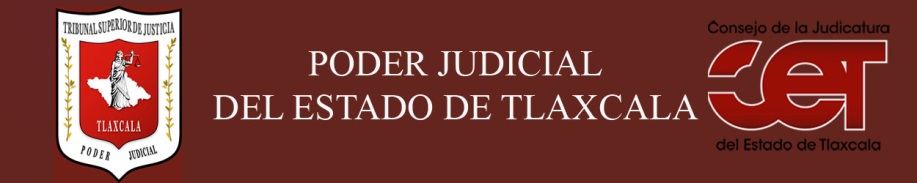 Formato público de Curriculum VitaeI.- DATOS GENERALES:I.- DATOS GENERALES:Nombre:ANABEL SALADO RAMÍREZ.Cargo en el Poder Judicial: SECRETARIA DE ACUERDOS.Área de Adscripción: JUZGADO FAMILIAR DEL DISTRITO JUDICIAL DE ZARAGOZA. Fecha de Nacimiento: (cuando se requiera para ejercer el cargo) II.- PREPARACIÓN ACADÉMICA: II.- PREPARACIÓN ACADÉMICA: Último grado de estudios:LICENCIATURA.Institución:UNIVERSIDAD AUTÓNOMA DE TLAXCALA.Periodo:1997-2002.Documento: TITULO PROFESIONAL.Título Profesional: 9649.Cédula: 5085717.Estudios Profesionales:LICENCIATURA.Institución: UNIVERSIDAD AUTÓNOMA DE TLAXCALA.Periodo: 1997-2002.Documento: TITULO PROFESIONAL.Cédula: 5085717.III.- EXPERIENCIA LABORAL: a)  tres últimos empleosIII.- EXPERIENCIA LABORAL: a)  tres últimos empleosIII.- EXPERIENCIA LABORAL: a)  tres últimos empleos1Periodo (día/mes/año) a (día/mes/año):AGOSTO DE DOS MIL DOS A JULIO DE 2010.Nombre de la Empresa:Nombre de la Empresa:DESPACHO PROPIO.Cargo o puesto desempeñado:Cargo o puesto desempeñado:ABOGADA POSTULANTE.Campo de Experiencia:  Campo de Experiencia:  BASTANTE.2Periodo (día/mes/año) a (día/mes/año):Nombre de la Empresa:Nombre de la Empresa:Cargo o puesto desempeñado:Cargo o puesto desempeñado:Campo de Experiencia:  Campo de Experiencia:  3Periodo (día/mes/año) a (día/mes/año):Nombre de la Empresa:Nombre de la Empresa:Cargo o puesto desempeñado:Cargo o puesto desempeñado:Campo de Experiencia:  Campo de Experiencia:  IV.- EXPERIENCIA LABORAL: b)Últimos cargos en el Poder Judicial:IV.- EXPERIENCIA LABORAL: b)Últimos cargos en el Poder Judicial:IV.- EXPERIENCIA LABORAL: b)Últimos cargos en el Poder Judicial:Área de adscripciónPeriodo 1PROYECTISTA DE JUZGADO ADSCRITA A EL JUZGADO PRIMERO CIVIL DEL DISTRITO JUDICIAL DE LÁRDIZABAL Y URIBE.18 DE AGOSTO DE 2016 A 23-MARZO-2020.2DILIGENCIARIA ADSCRITA AL JUZGADO DE LO CIVIL DEL DISTRITO JUDICIAL DE ZARAGOZA.25 DE ABRIL DE 2014 A 22 DE JULIO DE 2016.3OFICIAL DE PARTES ADSCRITA AL JUZGADO JUDICIAL DE HIDALGO.11 DE OCTUBRE DE 2012 A 25 DE ABRIL DE 2014.V.- INFORMACION COMPLEMENTARIA:Últimos cursos y/o conferencias y/o capacitaciones y/o diplomados, etc. (de al menos cinco cursos)V.- INFORMACION COMPLEMENTARIA:Últimos cursos y/o conferencias y/o capacitaciones y/o diplomados, etc. (de al menos cinco cursos)V.- INFORMACION COMPLEMENTARIA:Últimos cursos y/o conferencias y/o capacitaciones y/o diplomados, etc. (de al menos cinco cursos)V.- INFORMACION COMPLEMENTARIA:Últimos cursos y/o conferencias y/o capacitaciones y/o diplomados, etc. (de al menos cinco cursos)Nombre del PonenteInstitución que impartióFecha o periodo1Curso Taller itinerante: Género, Igualdad y Atención con enfoque de  Derechos Humanos.Tribunal Superior de Justicia del Estado de Tlaxcala y Casa de la Cultura Jurídica en el Estado.23 de agosto de 2023.2Conferencia: Retos y oportunidades ante la aplicación del Código Nacional de Procedimientos Civiles y Familiares.Ponente: Magdo. Dr. Eliseo Juan Hernández Villaverde.Tribunal Superior de Justicia del Estado De Tlaxcala.24 de noviembre 2023.3Conferencia: La corrupción en la administración de Justicia.Ponente: Dr. Giovanni Battista Ratti. Tribunal Superior De Justicia Del Estado De Tlaxcala.30 de noviembre de 2023.4Conferencia:  Violaciones Procesales en Amparo Directo Segunda Parte.Ponente: Dr. Johnny Morales Martínez.Tribunal Superior de Justicia del Estado de Tlaxcala. 30 de noviembre de 2023.5Conferencia:  Resultados de la encuesta nacional sobre la dinámica de las relaciones en los hogares (ENDIREH).Instituto Nacional de Estadística y Geografía (INEGI).Tribunal Superior de Justicia del Estado de Tlaxcala.11 de Diciembre de 2023.VI.- Sanciones Administrativas Definitivas (dos ejercicios anteriores a la fecha):VI.- Sanciones Administrativas Definitivas (dos ejercicios anteriores a la fecha):VI.- Sanciones Administrativas Definitivas (dos ejercicios anteriores a la fecha):VI.- Sanciones Administrativas Definitivas (dos ejercicios anteriores a la fecha):SiNoEjercicioNota: Las sanciones definitivas se encuentran especificadas en la fracción  XVIII del artículo 63 de la Ley de Transparencia y Acceso a la Información Pública del Estado, publicadas en el sitio web oficial del Poder Judicial, en la sección de Transparencia.No.VII.- Fecha de actualización de la información proporcionada:VII.- Fecha de actualización de la información proporcionada:Zacatelco, Tlaxcala, a 1 de abril de 2024.Zacatelco, Tlaxcala, a 1 de abril de 2024.